Бишкек шаарындагы Т. Сатылганов атындагы № 69 окуу-тарбия комплекс-гимназиясыПРОГРАММА“ Кытайга саякат ”Предмети: Кытай тилиКлассы: 11-в,е классПрограмманын тиби: модификацияланганКайда колдонулат: тереңдетип окутуу үчүнТүзгөн мугалим:  Кыдырбек К А                                 Көчөрбаева Н                                 Аскарбекова АБишкек 2022-2023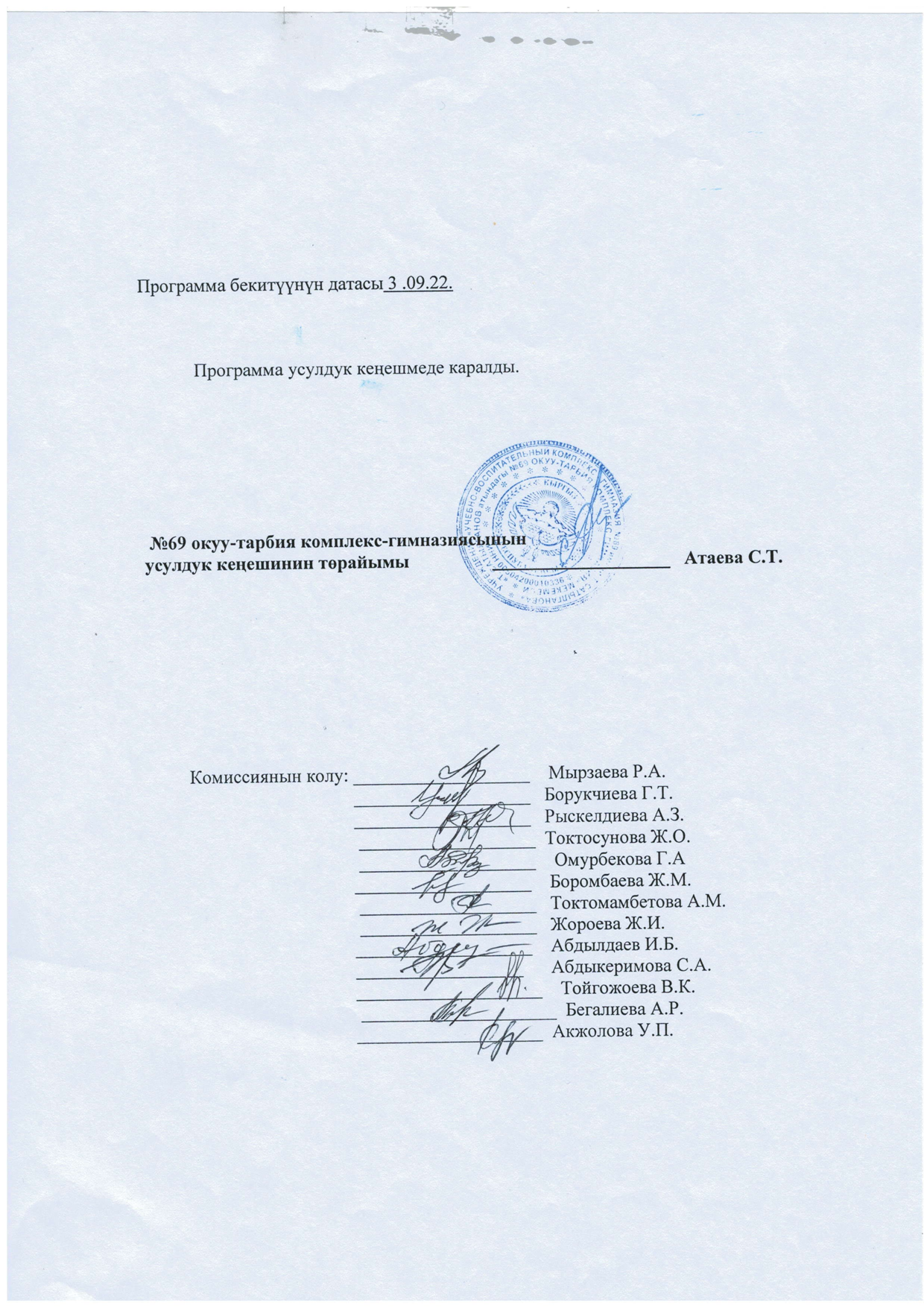 Бишкек шаарындагы Т.Сатылганов атындагы №69 окуу-тарбия комплекс- гимназиясынын  кытай тили предмети боюнча “ Кытайга саякат ”аттуу программасынаТүшүнүк кат        Кытай тили башка мамлекеттер менен кызматташ болууга өбөлгө түзөт, ошону менен бирге биздин мамлекетибиздин өсүп өнүгүшүнө жардам берет. Кытай тили дүйнө жүзүндө эң көп кызыгууларды арттырган, үйрөнүүчүлөрү көп тилдердин катарын толуктайт. Кытай тилин үйрөнүү менен бирге Кытайдын маданиятын, тарыхын, өсүп өнүгүү жолун дагы үйрөнүүчүлөрдү өзүнүн кызыктуулугу менен өзүнө багындырат.      Кытай тили дүйнө жүзүндө эң көп кызыгууларды  арттырган жана иероглифтери менен өзгөчө кызыгууну жаратат.  Учурда тил үйрөнүүчүлөр үйрөнүп гана тим болбостон, аны практикада колдоно билүүсү абзел. Кытай тилинин үйрөнүү программасынын ар бир темасы окуу, угуу, практикалык көнүгүүлөр, грамматика, иероглифтерди жазууга жана логикалык ой жүгүртүүгө бөлүнгөн. Бул тилди ар кандай заманбап техниканын жардамы менен дагы үйрөнсө болот. Заманбап техникалар окуучунун тилге болгон кызыгуусун арттырат.       Кытай тилин үйрөнүү учурунда ар кандай оюн-зооктор, угуу, окуу, алган билимин практикада колдонуу менен коштолот.Тил үйрөнүү бул адамдын инсан катары өнүгүүсүнүн дагы бир жолу болуп эсептелинет. Азыркы учурда Кыргызстандын мыкты деген окуу жайларында кытай тили окуу программасына киргизилген. Жогорку окуу жайлары кытай тилин сапаттуу кылып үйрөтүш үчүн болгон күчүн жумшашууда. Сапаттуу билим сапаттуу келечекти убада кылат.Жогорку окуу жайларындагы кытай тили боюнча программасы көптөгөн кызыктуу материалдарды камтыйт.Бул программа ар бир окуучуну өз ойун билдирүүгө, чет тилде сүйлөп, жазууга, илим-билимдин ээси катары  элин жерин сүйүүгө, башка тилди , мамлекетти сыйлоого үйрөтөт.Азыркы учурда кытай тили  11-в,е класстарына жумасына  3 саат  жыл бою 102 саат окутулат. Ал эми окутулган программа «Кытай тили 3-китеп 2-бөлүк»  китеби менен өтүлөт.Бишкек шаарындагы Т.Сатылганов атындагы №69 окуу-тарбия комплекс- гимназиясынын  кытай тили предмети боюнча “ Кытайга саякат ” аттуу программасынаАннотация        Учурда тил үйрөнүүчүлөр үйрөнүп гана тим болбостон, аны практикада колдоно билүүсү абзел.Кытай тилинин үйрөнүү программасынын ар бир темасы окуу, угуу, практикалык көнүгүүлөр, грамматика, иероглифтерди жазууга жана логикалык ой жүгүртүүгө бөлүнгөн. Бул тилди ар кандай заманбап техниканын жардамы менен дагы үйрөнсө болот. Заманбап техникалар окуучунун тилге болгон кызыгуусун арттырып, ар бир сабакты маанилүү жана эсте кеткис кылып жеткирүүгө өбөлгө түзөт.       Кытай тили башка мамлекеттер менен кызматташ болууга өбөлгө түзөт, ошону менен бирге биздин мамлекетибиздин өсүп өнүгүшүнө жардам берет. Кытай тили дүйнө жүзүндө эң көп кызыгууларды арттырган,үйрөнүүчүлөрү көп тилдердин катарын толуктайт.Кытай тилин үйрөнүү менен бирге Кытайдын маданиятын, тарыхын, өсүп өнүгүү жолун дагы үйрөнүүчүлөрдү өзүнүн кызыктуулугу менен өзүнө багындырат.       Кытай тилин үйрөнүү учурунда ар кандай оюн-зооктор, угуу, окуу, алган билимин практикада колдонуу менен коштолот.Тил үйрөнүү бул адамдын инсан катары өнүгүүсүнүн дагы бир жолу болуп эсептелинет. Азыркы учурда Кыргызстандын мыкты деген окуу жайларында кытай тили окуу программасына киргизилген. Жогорку окуу жайлары кытай тилин сапаттуу кылып үйрөтүш үчүн болгон күчүн жумшашууда. Сапаттуу билим сапаттуу келечекти убада кылат.Жогорку окуу жайларындагы кытай тили боюнча программасы көптөгөн кызыктуу материалдарды камтыйт.Бул программа ар бир окуучуну өз ойун билдирүүгө, чет тилде сүйлөп, жазууга, илим-билимдин ээси катары  элин жерин сүйүүгө, башка тилди , мамлекетти сыйлоого үйрөтөт.Максаты:Окуучуларды сүйлөө речин, жалпы кругозорун өнүктүрүү;Окуп -үйрөнгөн билимин практикада колдонууга үйрөтүү;Иероглифтерди эрежеси менен жазууга үйрүтүү;Өз ойлорун толук жеткире билүүгө үйрөтүү;Окуучулардын сөз байлыгын кеңейтүү;Окуучуларга өздөрү түзгөн текстерди,баяндама дил баяндарын түзүүгө жаза билүүгө үйрөтүү;Алган билимдерин турмушта колдоно билүүгө үйрөтүүМилдети:Кытай тилинде сабаттуу сүйлөөгө мүмкүндүк түзүү;Иероглифтериди жаза билүүгө үйрөнүү;Коомдо тилди колдоно билүүгө үйрөнүү;Эске тутуу жөндөмдүүлүгү жогорулатуу;Тил деңгээлдеринин тесттерин жаза билүүгө үйрөнүү;Кытай тилинде тондорду коё билүүнү үйрөнүү.Күтүүлүчү жыйынтыктар      Программанын негизиндеги материалдарды өздөштүргөндөн кийин, окуучулар кытай тили боюнча алган билимин практика убагында колдонууга үйрөнүшөт. Бул программа окуучуга сабаттуу инсан болуп калыптанышына салым кошот.       Программаны толук өздөштүргөндөн кийин окуучулар кытай тилинин жазуу эрежелерин,тондордун коюлушун,өзгөчөлүүгүн текст түзүүнүүн  жол-жоболорун, грамматикасын, башка тилдерден айырмасын терең түшүнүп,эркин сүйлөөгө аны практика жүзүндө колдоно билүүгө үйрөнүшөт. Программа окуучунун логикалык ой жүгүртүүсүн жогору,кептин маани-маңызын терең өздөштүргөн инсан болуп калыптанышына өбөлгө түзөт.Кытай тилин алып жүрүүчүлөр менен иштөөнү үйрөнөт;Эске тутуу жөндөмдүүлүгү жогорулайт;Кытай тилинде сабаттуу сүйлөөгө мүмкүндүк түзүлөт;Окуучунун активдүүлүгү жогорулайт;Кытай тили боюнчап ар түрдүү кароо –сынактарга катыша алышат;“HSK” , “HSKK”   тил деңгээлдеринин сертификааттарына ээ болушат.Программадагы материалдардын мазмуну:Текст, диалог  (22 саат)Грамматика  ( 22 саат)Көнүгүү иштөө  ( 24 саат )Ар кандай темалар  (20 саат)Жат жазуу  (14 саат)Жалпы  (102 саат)Кытай тили сабагы боюнча 11-в,е  классынын  «Кытайга саякат»  программасы (жумасына 3 саат, жылына 102 саат)«Кытай тили 2-китеп 2-бөлүк»Колдонулуучу адабияттар“汉语教程”主编：杨寄州副主编：邱军编者：杨寄州   邱军   朱庆明插图：丁永寿№Сабактын темасы Саат 1Жылдык жыйынтык12“Менин жайкы эс алуум”13Жаңы сөздөр 114Текст 2-бөлүк“Туура эмес түшүнүү” 15Грамматика 1“由、马上、并”16Көнүгүү иштөө.Сөздөрдү бош орундарга коюу A,B17Кошумча сөздөр18Жат жазуу9HSK-4 110Сүйлөшүү практикасы111Жаңы сөздөр 1112Жаңы сөздөр 2113Грамматика 2 “当然、不时、非...不可、千万”114Көнүгүү иштөө.Сөздөрдү бош орундарга коюу A,B115Сүйлөмдөрдүн катасынын үстүнөн иштөө.  116Жаңы сөздөр 1117Жаңы сөздөр 2118Текст 1-бөлүк“Абайла”119Грамматика 1“辛亏、一口气、不得了”120Грамматика 2“好不容易、难道、明明”21Көнүгүү иштөө.Сөздөрдү бош орундарга коюу A,B122Текст “Кечириңиз”23Чейректик жат жазуу124Чейректик кайталоо125Жаңы сөздөр 126Жаңы сөздөр 2127Текст 1-бөлүк“Дагы бир жолу көрөлүк” 28Сүйлөшүү практикасы129Грамматика 1“一向、何况、一下子” 130Грамматика 2“或。。或。。。与其。。，不如。。。否则”31Текст “Лю Лаошы”132Жат жазуу133HSKK134Текст 1-бөлүк“Торт”135Текст 2-бөлүк“Торт”136Көркөм окуу 137Фонетикалык көнүгүүлөр138Көнүгүү иштөө.Сөздөр жана сөз түркүмдөр 139Көнүгүү иштөө.Сөздөр жана сөз түркүмдөр 140Жаңы сөздөр 1141Жаңы сөздөр 2142Текст 1-бөлүк“Көз жаш” 143Көнүгүү иштөө144Чейректик жат жазуу145Чейректик кайталоо146Текст 1-бөлүк“Эң маанилүү эмне?”  147Текст 2-бөлүк“Эң маанилүү эмне?”  148Сүйлөшүү практикасы149Жаңы сөздөр 3150Грамматика 1“何必、凭、然而、从而” 151Грамматика 2“动词+不起” “假如、尽情”152Фонетикалык көнүгүүлөр153Көнүгүү иштөө.Сүйлөмдөрдү талдоо.154Грамматика 地155Жат жазуу156Текст Поезд жолдо 157Жаңы сөздөр158Көнүгүү иштөө159Оюн менен машыгуу160Кошумча сөздөр 161Текст Анна күтүү залында162Жаңы сөздөр163Сүйлөшүү практикасы164HSKге даярдануу165Текст Экзамен абдан маанилүү66Жаңы сөздөр167HSKге даярдануу168Жат жазуу169Диалог :Экзамен 170Грамматика 动词行为171Көнүгүү иштөө172Көркөм окуу173Жаңы сөздөр174Чейректик жат  жазуу175Чейректик кайталоо176Диалог:Пекиндин тарыхый жерлери177Жаңы сөздөр178Сүйлөшүү практикасы179Көнүгүү иштөө180Көнүгүү иштөө181Жат жазуу182Диалог Россиянын борбор шаары 183Сүйлөшүү практикасы184Жаңы сөздөр185HSKге даярдануу186Диалог Анна дүкөндө187Сүйлөшүү практикасы188Көркөм окуу 189Жат жазуу190HSKге даярдануу191Кошумча сөздөр192Сүйлөшүү практикасы193HSKКге даярдануу194Текст менен иштөө195Жаңы сөздөр196HSKKге даярдануу197Текст менен иштөө198Жаңы сөздөр199HSKKге даярдануу1100Текст менен иштөө1101Чейректик жат жазуу1102Чейректик кайталоо1